LAKMA and the US Embassy invite teachers to a professional development course with Cristina BerryAssessment FOR Learning: A course for teachers of young learnersTarget group: teachers of grades 2–6. Today’s educators have the grand responsibility of teaching far more than subject content. To prepare students for life, it is imperative that teachers focus on skills such as creativity, critical thinking, problem solving, and collaboration. In order to develop these skills, educators should change the focus of assessment from achieving grades to valuing the learning process through reflection and goal-setting. This course will help teachers to use formative assessment diagnostically to create a student-centered classroom. The course is 22 academic hours long and consists of three parts:Part 1. Introductory workshop. The participants will revise formative assessment strategies; get the tools to collect evidence of student learning; learn ways to provide feedback; create plans for learning that promote student accountability. (8 acad. hours).Part 2. Online communication with the course instructor through an online platform to reflect on the assessment techniques which teachers try out in the classroom (8 acad. hours).Part 3. Closing workshop. Reflection on what the participants have learned as they have implemented formative assessment in the classroom (6 acad. hours).Dates:Part 1 - Introductory workshop, April 27th Part 2 - Online communication with the course instructor Part 3 - Closing workshop, early June (date to be confirmed) Venue: LEU, Studentų str. 39, Vilnius, Room 252 (Goethe's Auditorium)Fee: 25 eur for LAKMA 2018 members / 50 eur for non-members. The fee includes course tuition, materials and a certificate. Meals and travel expenses are not covered. Payment: LAKMA SEB bank account LT977044060004578304Registration and payment by April 23rd. Online registration www.lakmaonline.ltContact email admin@lakmaonline.lt April 27th –Introductory workshopDuring each session, attendees will participate in hands-on formative assessment activities that can be taken back to the classroom, including group/pair discussion, playing games, and completing short projects. Yes, assessment can be interactive and fun!Lietuvos anglų kalbos mokytojų asociacija kviečia 2-6 kl. anglų kalbos mokytojus į profesinio tobulėjimo kursą „Formuojamasis vertinimas ugdymo procese“ (22 akad. val.).Lektorė – Cristina Berry, JAV ambasados kultūrinių mainų programos dalyvė, pradinio ugdymo specialistė, šiuo metu bendradarbiaujanti su Švietimo ir mokslo ministerija.Tikslas –  plėtoti pedagogų kompetencijas taikyti formuojamojo vertinimo strategijas, kurios skatina aktyvų ir sąmoningą mokinių dalyvavimą mokymosi procese. Kursas susideda iš trijų dalių: įvadinis seminaras (8 akad. val.); nuotolinės konsultacijos su lektore naudojant internetinę platformą (8 akad. val.); baigiamasis seminaras (6 akad. val.). Įvadinis seminaras vyks 2018 m. balandžio 27 d. Vilniuje, Lietuvos edukologijos universitete, Studentų g. 39. Baigiamasis seminaras planuojamas birželio mėn. pradžioje.Dalyvio mokestis už visą kursą: 25 eur LAKMA nariams, 50 eur ne nariams. Į mokestį įeina mokymai, medžiaga ir pažymėjimas. Kelionės ir maitinimo išlaidos nepadengiamos.Registracija ir apmokėjimas iki 2018 m. balandžio 23 d.Daugiau informacijos www.lakmaonline.lt; admin@lakmaonline.lt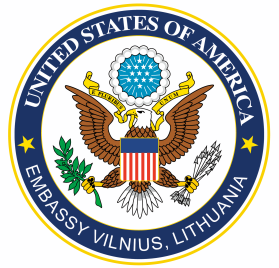 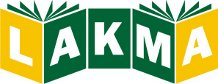 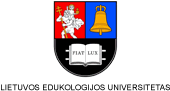 Cristina Berry is an educator from the USA.  She was an elementary school teacher for thirteen years and has first-hand experience using and understanding the power of formative assessment in the classroom. Cristina currently works in Vilnius as a participant of the U.S. State Department’s English Language Fellows cultural exchange program and collaborates with specialists at the Lithuanian Ministry of Education and Science.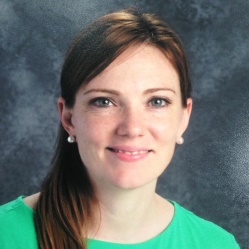 Session OneIntroduction to formative assessment: What is formative assessment? Assessment as a key component in the 21st-century classroom. Formal and informal types of formative assessment.Tools for collecting evidence of student learning: Formative assessment in action. Discovering resources/materials that can be used straight away to assess students. Coffee Break (we recommend LEU canteen, ground floor)SessionTwoProviding feedback: The power of feedback. Research-based tips for providing meaningful feedback. Ways to deliver feedback: Whole-group setting. Individual and small group conferencing. Using rubrics.Coffee Break (we recommend LEU canteen, ground floor)SessionThreeDeveloping a plan for change: Discussing examples of formative assessment. Setting goals to incorporate assessment for learning in your classroom. Developing a specific plan for the next four weeks. Learning about the course’s online component (platform used, objectives, assignments).